федеральное государственное бюджетное образовательное учреждение высшего образования«Оренбургский государственный медицинский университет»Министерства здравоохранения Российской ФедерацииКОНТРОЛЬНАЯ РАБОТА № 1ДЛЯ СТУДЕНТОВ ОЧНОЙ ФОРМЫ ОБУЧЕНИЯ С ПРИМЕНЕНИЕМ ДИСТАНЦИОННЫХ ТЕХНОЛОГИЙДисциплина: Общая физическая подготовкаМодуль 1: Обучение техническим и тактическим действиям в базовых видах спортаВыполнил:ФИО _________________Группа_________________Контрольная работа № 1Обучающийся знакомится с теоретическим разделом контрольной работы и переходит к индивидуальному и самостоятельному выполнению практического раздела. В практическом разделе обучающийся должен выполнить 3 задания и оформить их в виде печатной работы.Задание	1. Заполните таблицу по образцу.Задание	2. Запишите правильный ответ.Задание	3. Охарактеризуйте два лыжных хода заполнив таблицу.Задание 1. Заполните таблицу по образцу.Задание 2. Запишите правильный ответ.Вопрос №1Как называется вид строя изображённый на рисунке?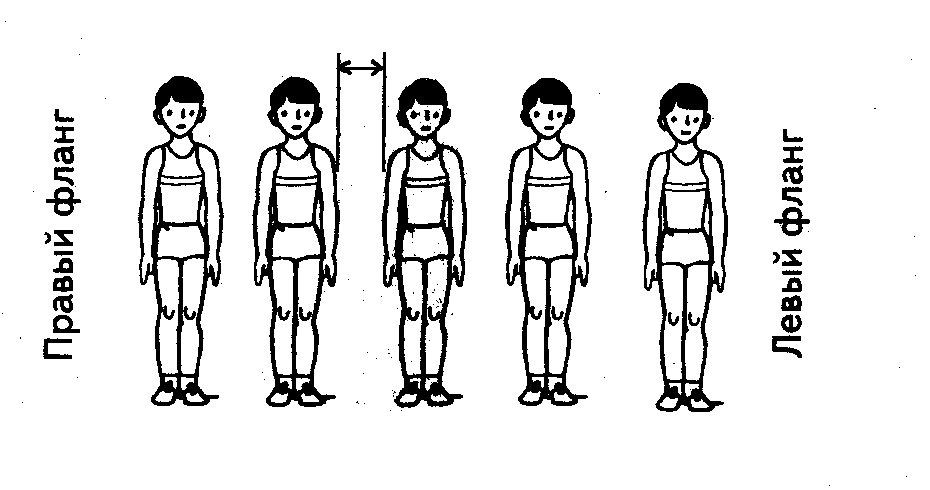 Ответ:Вопрос №2Как называется расстояние между занимающимися, изображённое на рисунке?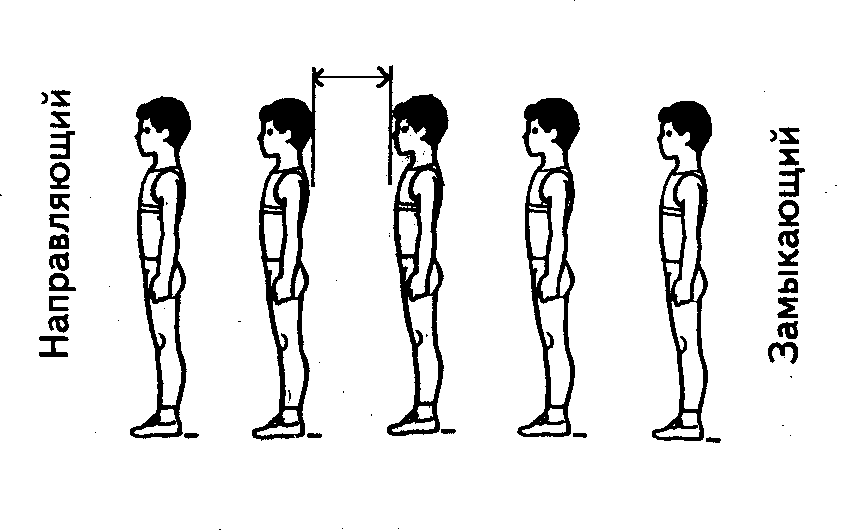 Ответ:Вопрос №3 Какой кувырок изображён на рисунке?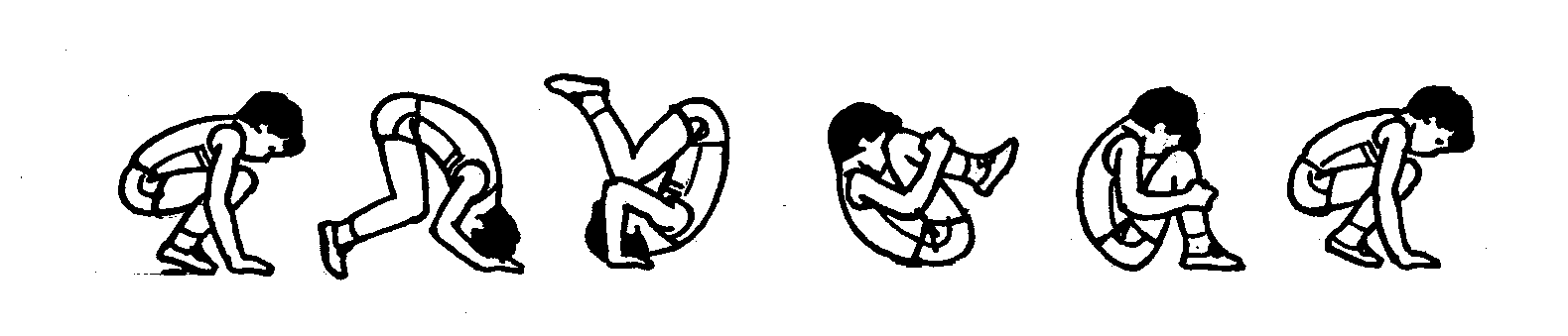 Ответ:Задание 3. Охарактеризуйте два лыжных хода заполнив таблицу.Виды дистанцийОсобенностиспринт1.60,100,200,400 метров2.начинается с низкого старта3.имеет 4 фазы.1.2.3.1.2.3.1.2.3.ходпопеременный коньковый ходпопеременный двухшажный хододновременный бесшажный ходЦикл ходаЦикл хода состоит из двух скользящих шагов с двумя попеременными отталкиваниями.Особенностиприменяется на подъемах большой крутизны, а также на менее крутых подъемах при мягкой лыжне и плохих условиях скольжения.